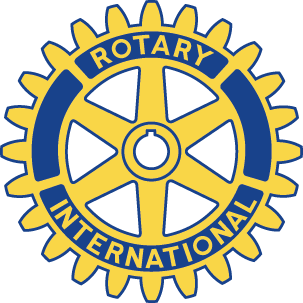 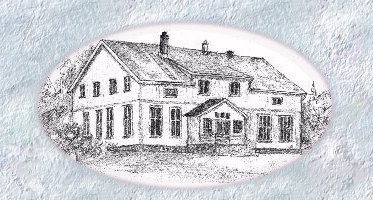 Skedsmokorset Rotaryklubb 					Ukebrev nr. 16Dato:			Mandag 12. november 2018 kl. 19:00				Antall medlemmer:	5 fra vår klubbGjester:		1 gjest Sted:			Rådhuset i LillestrømMøteleder:		OmrådemøtePresidenten i Lørenskog Vest åpnet møte, ønsket alle hjertelig velkommen og tente lys for vennskap og fred. Han påpekte at vi på dette møtet hadde deltakere og gjester som gledet arrangøren.Ordet ble så gitt til dagens foredragsholder, Trine M Wickstrøm som orienterte om
Prosjekt Lillestrøm kommune.  De tre kommunene Fet, Skedsmo og Sørum slås sammen til en kommune som dermed blir en av de topp 10 største kommunene i landet med ca 85000 innbyggere, med ca. 9000 ansatte og en omsetning på vel 6 mrd. kroner.Man etablerer en ny kommune der virksomheten i de tre gamle kommunene overdras til den nye kommunen. 
Som ved slike overdragelser, sikres bla alle ansatte jobb å gå til etter at prosessen er gjennomført.Prosjektet er minimumsbemannet og benytter i stor grad linjeorganisasjonen i  kommunene. Det er en god 'stemning' i kommunenes administrasjon.Prosjektledelsen rapporterer til Fellesnemda som ledes av ordføreren i Skedsmo. Planleggingsprosessen i prosjektet gikk fram til 1/1-18. Bl a ble Rådmann for den nye kommunen ansatt i denne fasen. Trine M. Wickstrøm fikk denne stillingen.Man er nå i gjennomføringsprosessen som går fram til 1/7-19. hvoretter prosjektet går inn i en avsluttingsprosess med evaluering og overføring til linjeorganisasjonen i den nye kommunen pr 1/1-20.- Pr 1/7-18 var rådmannens ledergruppe på plass, samt at alle delprosjektene var startet opp. I fase 2 av gjennomføring (fram til 1/7-19) skal man ansette ledere på nivå under ledergruppen, samt at nåværende ansatte i de tre kommunene innplasseres i stilling.Nye stillinger lyses kun ut dersom man ikke finner kvalifiserte personer internt I kommunene.Ledelsen (staben) i den nye kommunen skal sitte samlet, mens de med 'geografisk' betingede stillinger forblir hvor de er.Man satser stort på digitalisering og IKT, og innfører et nytt system som selvsagt krever visse tilpasninger. Men man er optimistisk at dette skal være på plass i tide.Man viderefører Formannskapsmodellen, tilsvarende den man i dag har i SkedsmoKommunestyrene har i dag totalt 110 representanter. Det nye kommunestyret får 55 representanter.Man vil satse på byutvikling og tettstedsutvikling hvor bla Skedsmokorset vil bli ett av disse tettstedene.Nytt kommunevåpen er i god prosess og de går etter Trines oppfatning muligens mot tre stokkebåter på blå bunn.Det gjenstår selvsagt utfordringer, og noen av disse vil trolig ikke være helt avklart før etter 1/1-2010, bla hva skjer med nåværende interkommunale selskaper og 'stemmetall' der, harmonisering av kommunale avgifter, økonomi- og styringsregler, etc.
Det ble åpnet for noen spørsmål og som avslutning  takket presidenten i Lørenskog Vest for en lærerik og informativ kveld.Herman (Referent)
